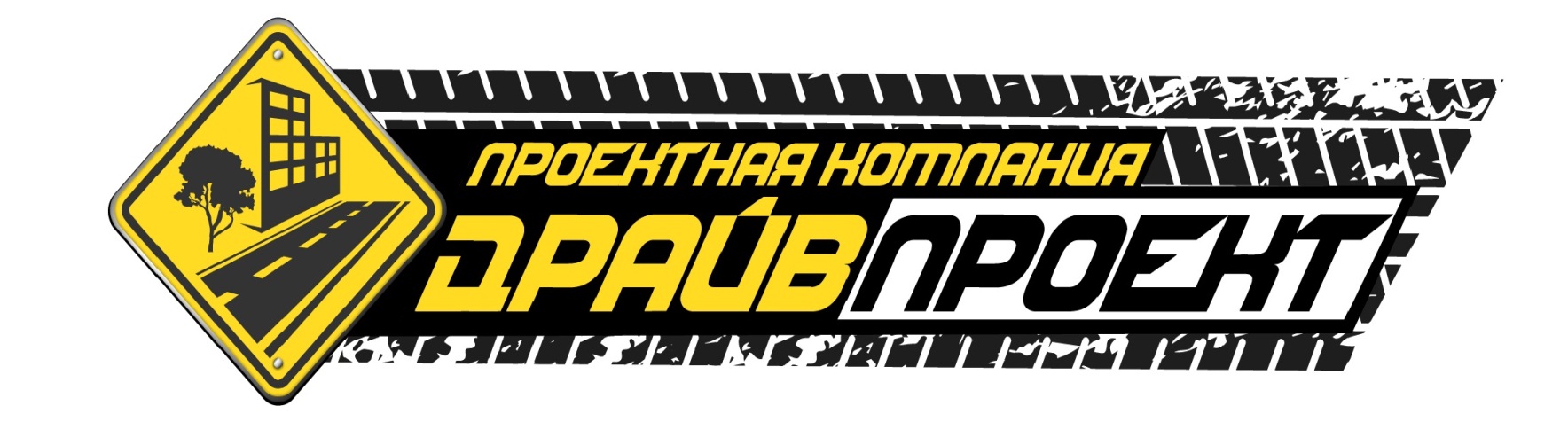 ПРОЕКТ ОРГАНИЗАЦИИ ДОРОЖНОГО ДВИЖЕНИЯ В д. БОЛЬШИЕ ОЗЕРЦЫРЕТЮНСКОГО СЕЛЬСКОГО ПОСЕЛЕНИЯ ЛУЖСКОГО МУНИЦИПАЛЬНОГО РАЙОНА ЛЕНИНГРАДСКОЙ ОБЛАСТИг. Иваново  2018СОДЕРЖАНИЕВведение	Проект организации дорожного движения на автомобильных дорогах местного значения, расположенных на территории Ретюнского сельского поселения Лужского муниципального района Ленинградской области, выполнен на основании договора № 5/2018 от 18.04.2018.	Проект организации дорожного движения разработан по материалам обследований, выполненных в 2018 году.Проект разработан в соответствии:ГОСТ Р 51256-99 Разметка дорожная. Типы и основные параметры. Общие технические требования;ГОСТ Р 50597-93 Автомобильные дороги и улицы. Требования к эксплуатационному состоянию, допустимому по условиям обеспечения безопасности дорожного движенияГОСТ Р 50970-96 Технические средства организации дорожного движения. Столбики сигнальные дорожные. Общие технические требования. Правила примененияГОСТ Р 50971-96 Технические средства организации дорожного движения. Световозвращатели дорожные. Общие технические требования. Правила примененияГОСТ Р 51256-99 Технические средства организации дорожного движения. Разметка дорожная. Типы, основные параметры. Общие технические требованияГОСТ Р 52282-2004 Технические средства организации дорожного движения. Светофоры дорожные. Типы, основные параметры, общие технические требования, методы испытанийГОСТ Р 52290-2004 Технические средства организации дорожного движения. Знаки дорожные. Общие технические требованияГОСТ Р 52289-2004 Технические средства организации дорожного движения. Правила применения дорожных знаков, разметки, светофоров, дорожных ограждений и направляющих устройств. (Изменение № 3 в 2014г.)ВН 01-01 Временные технические требования к горизонтальной дорожной разметке городских магистралей и улиц. Правила нанесения и демаркировкиГОСТ Р 52766-2007 Дороги автомобильные общего пользования. Элементы обустройства. Общие требования.ГОСТ Р 52605-2006" "Технические средства организации дорожного движения. Искусственные неровности. Общие технические требования. Правила применения. (утв. Приказом Ростехрегулирования от 11.12.2006 N 295-ст)СХЕМА АВТОДОРОГИ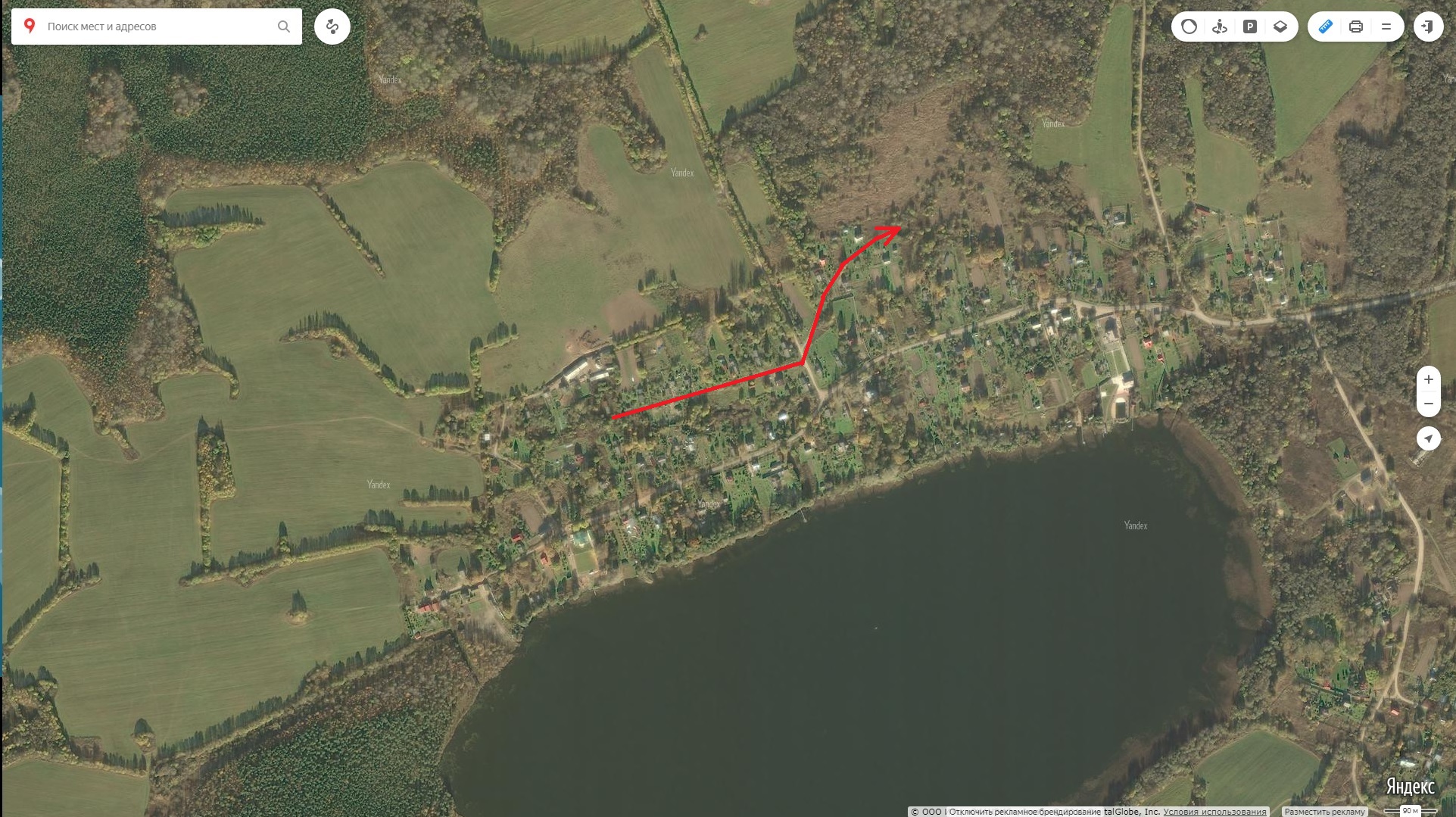 СХЕМА АВТОДОРОГИ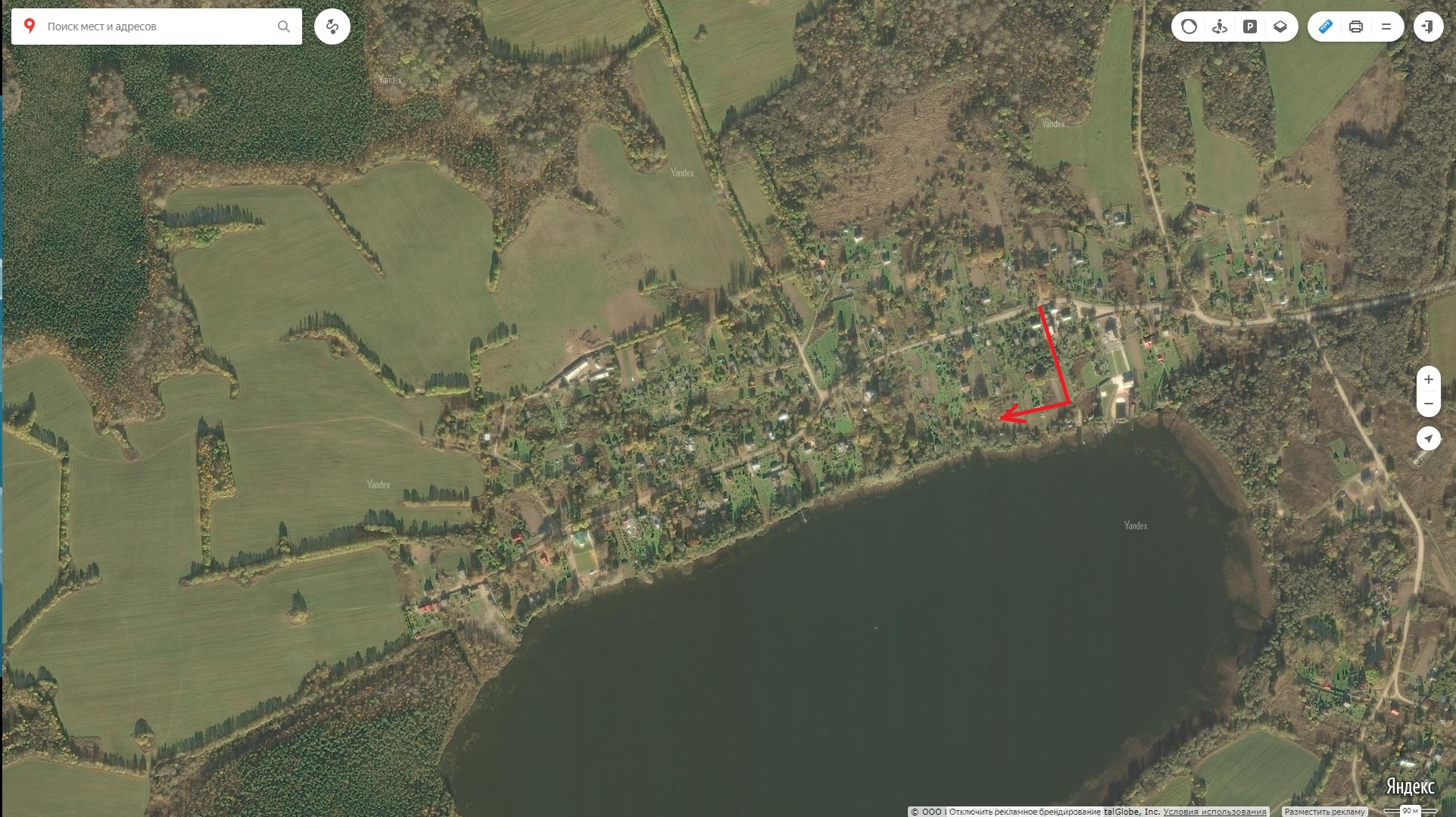 СХЕМА АВТОДОРОГИ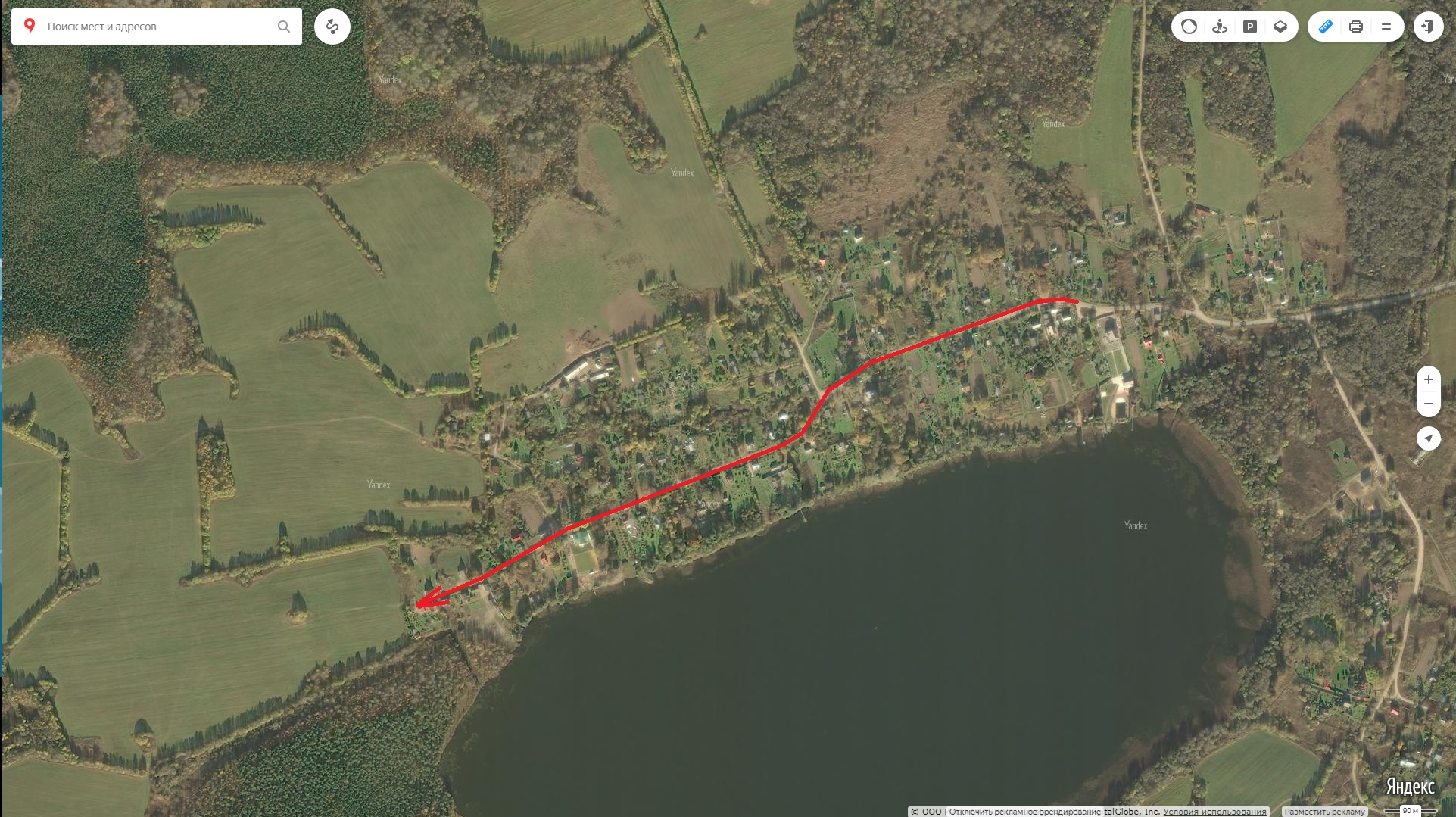 СХЕМА АВТОДОРОГИ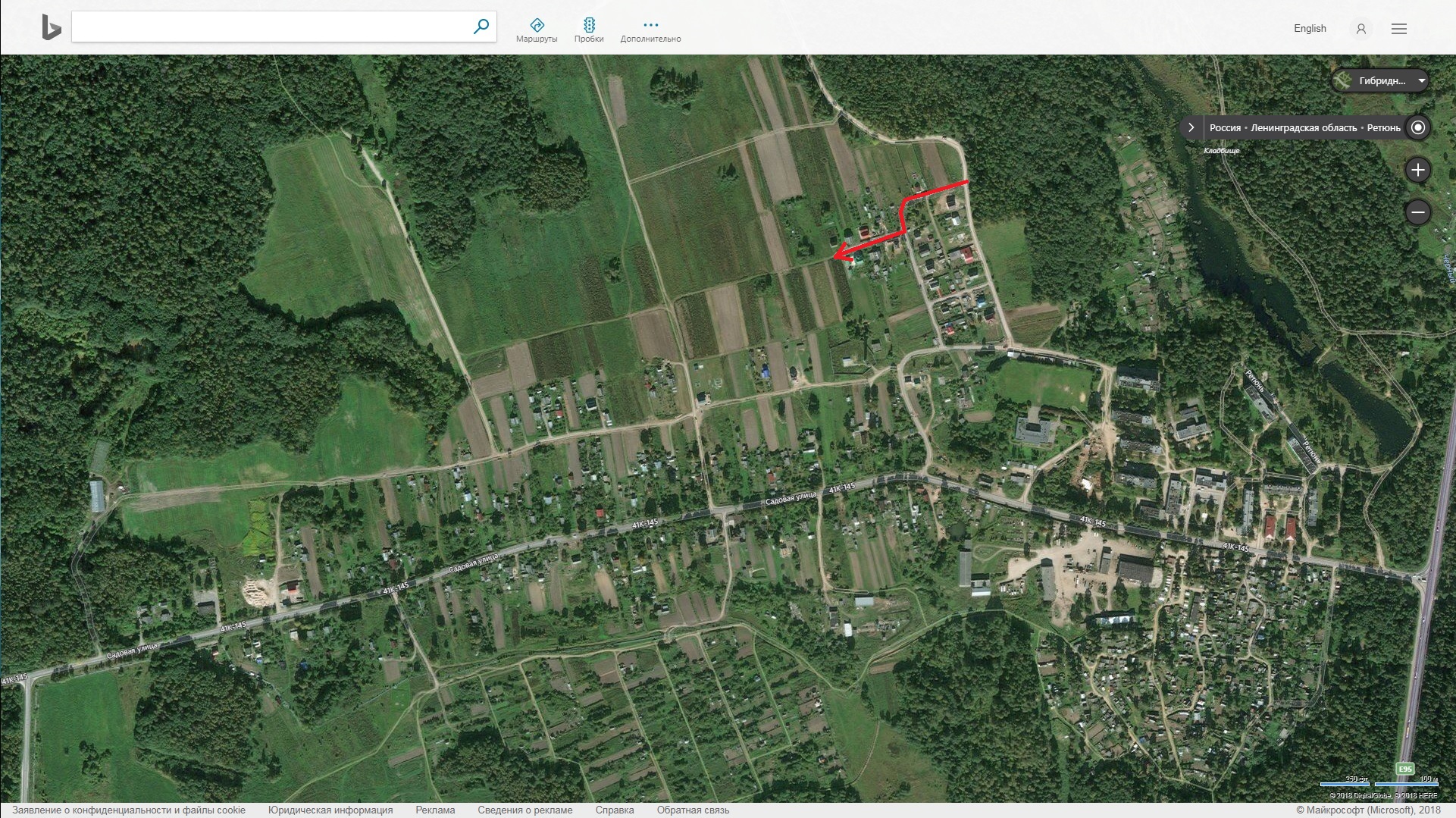 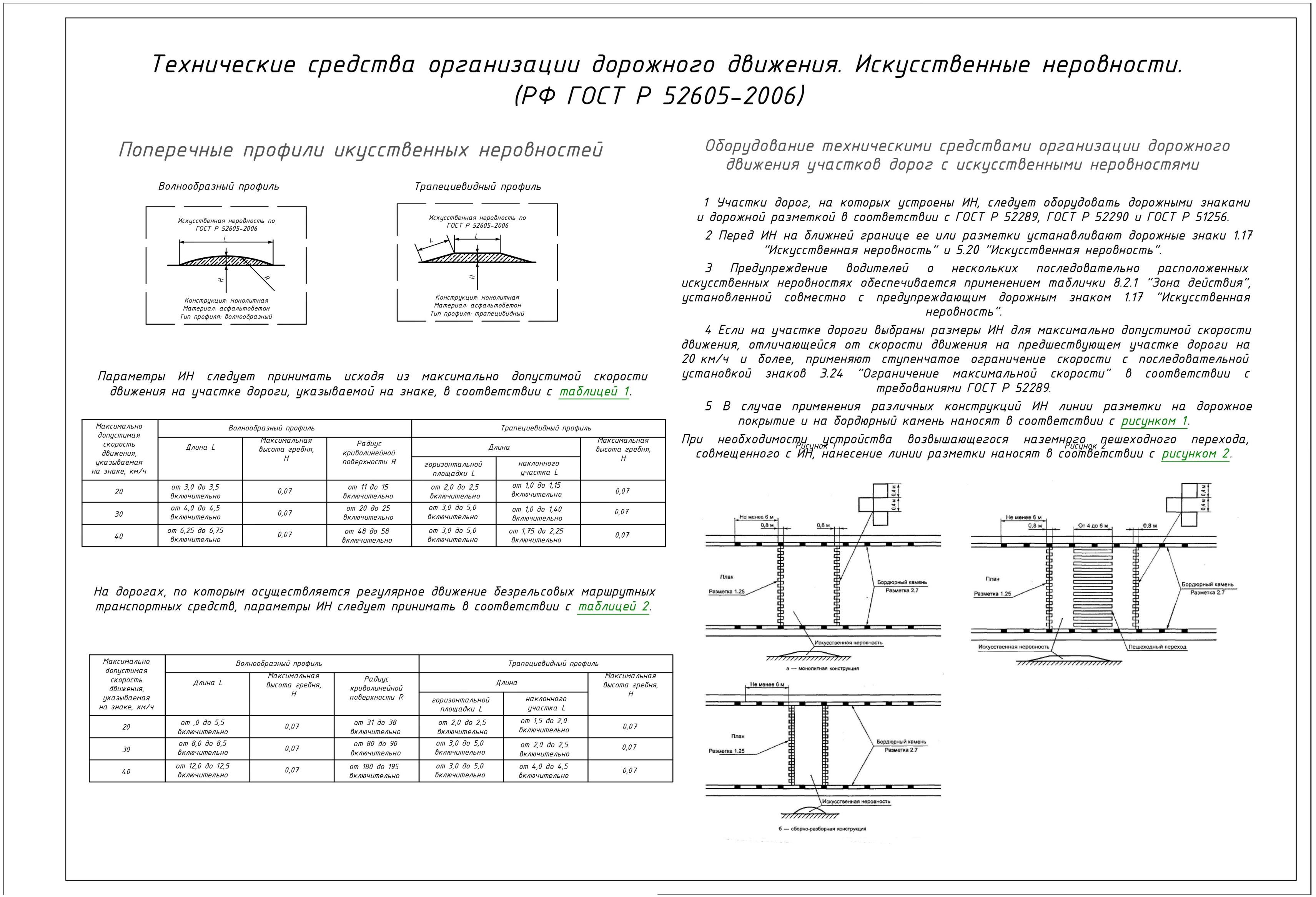 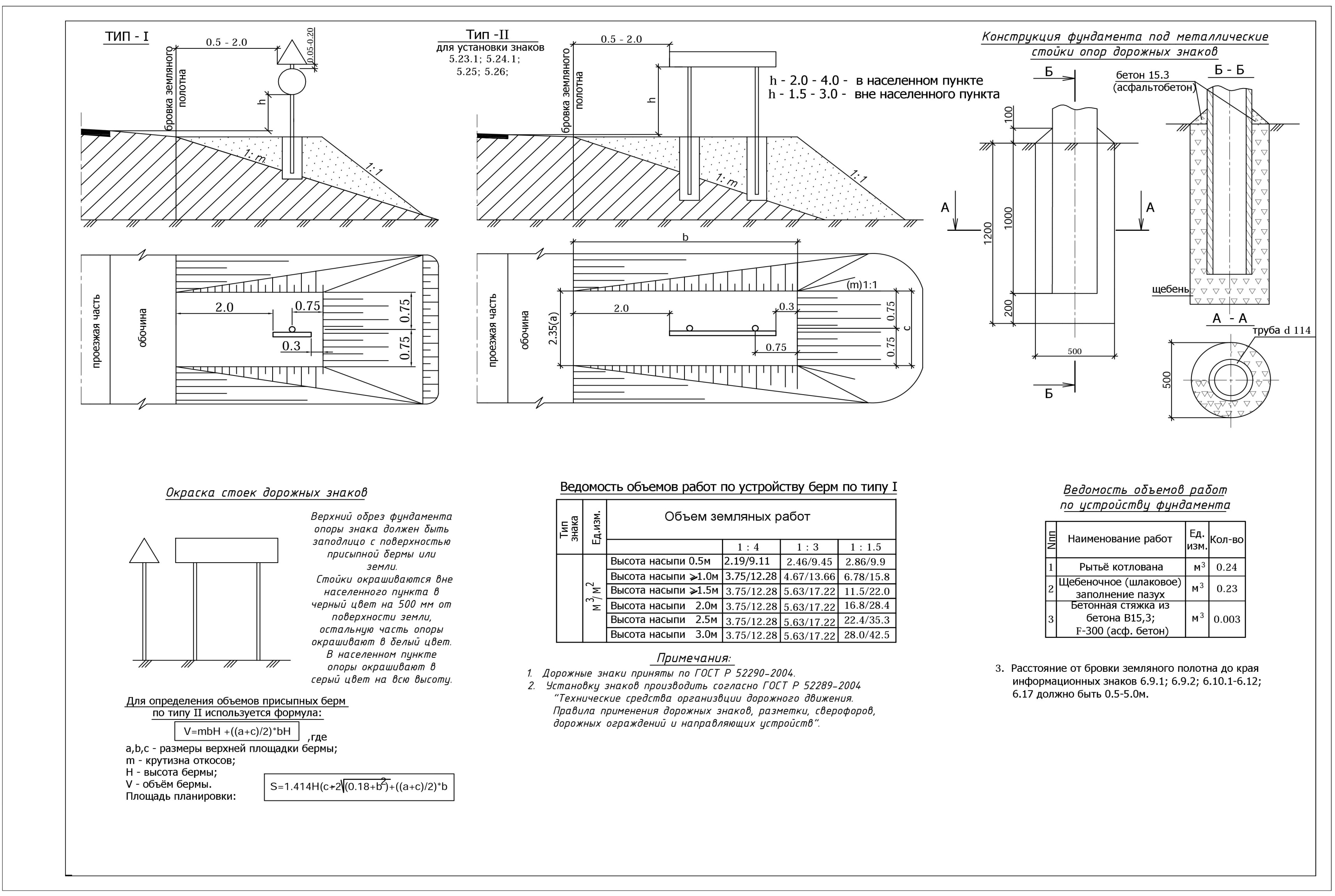 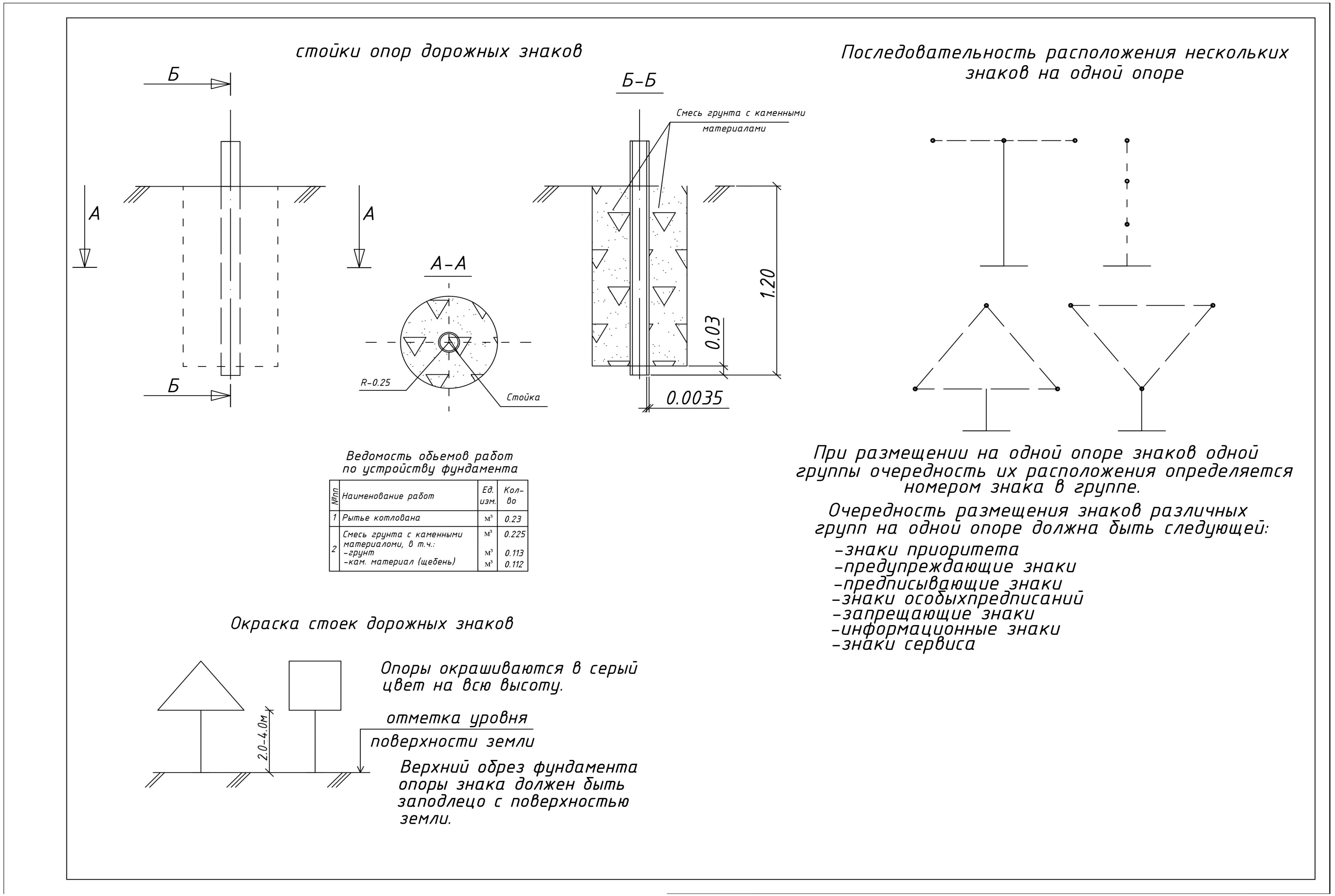 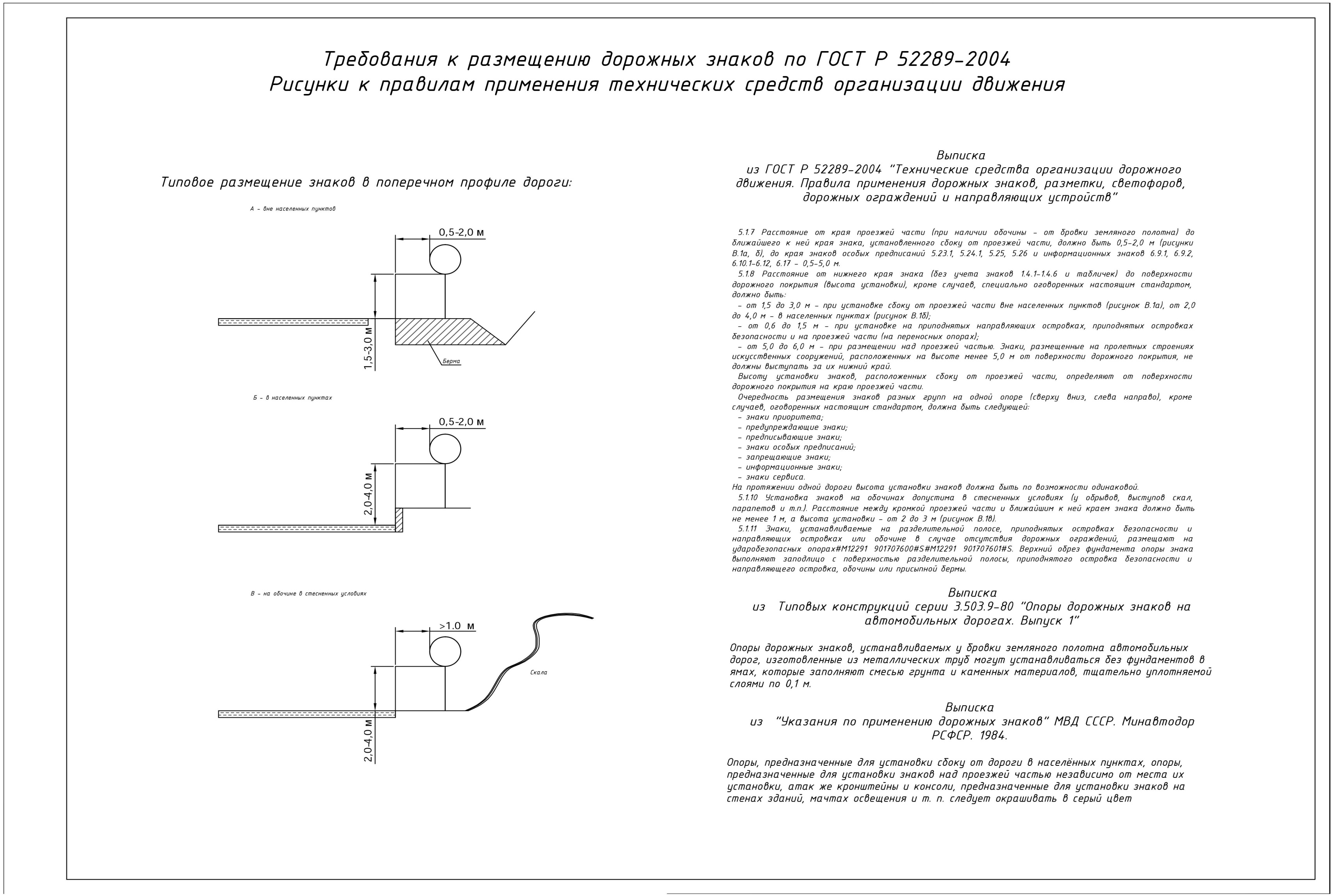 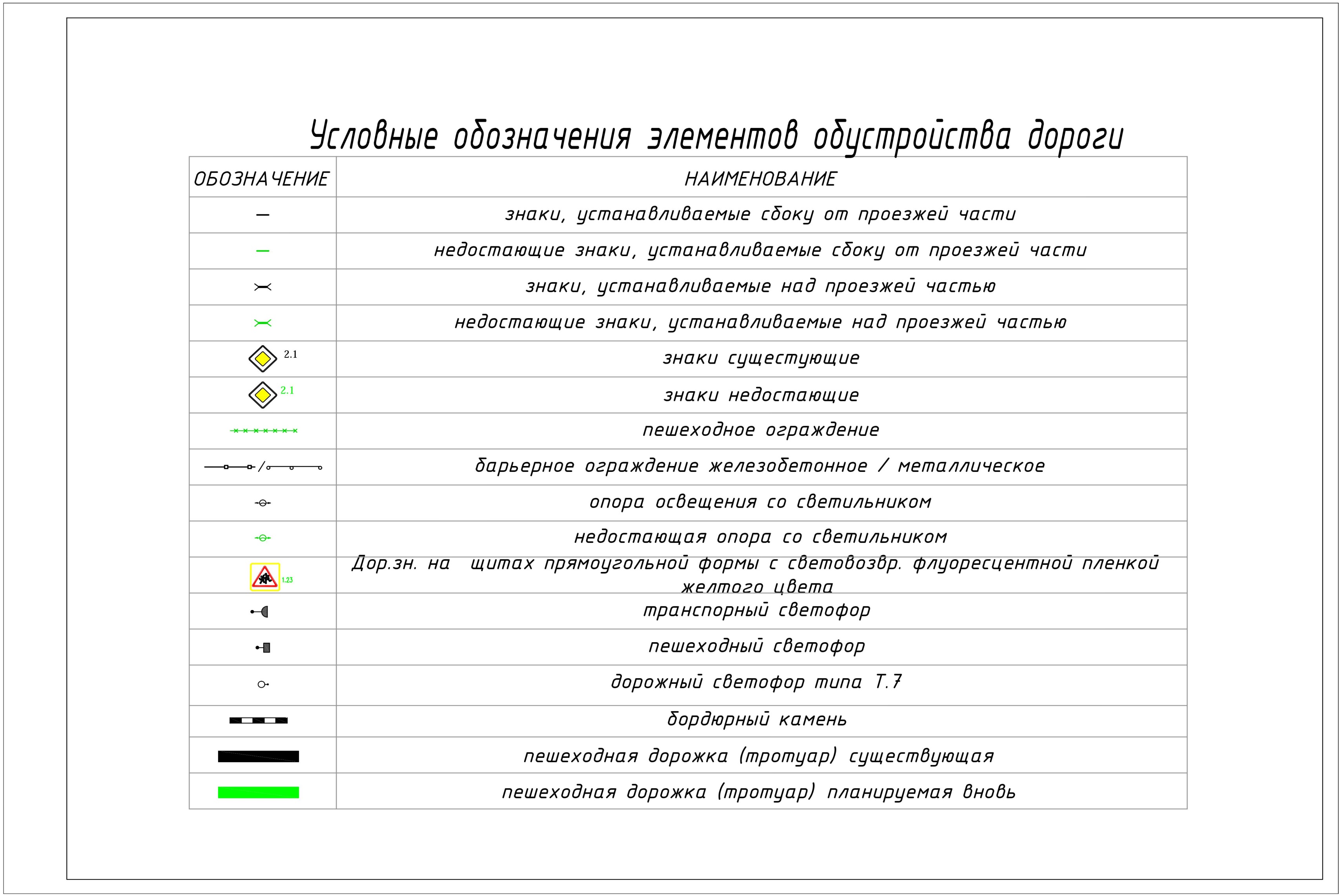 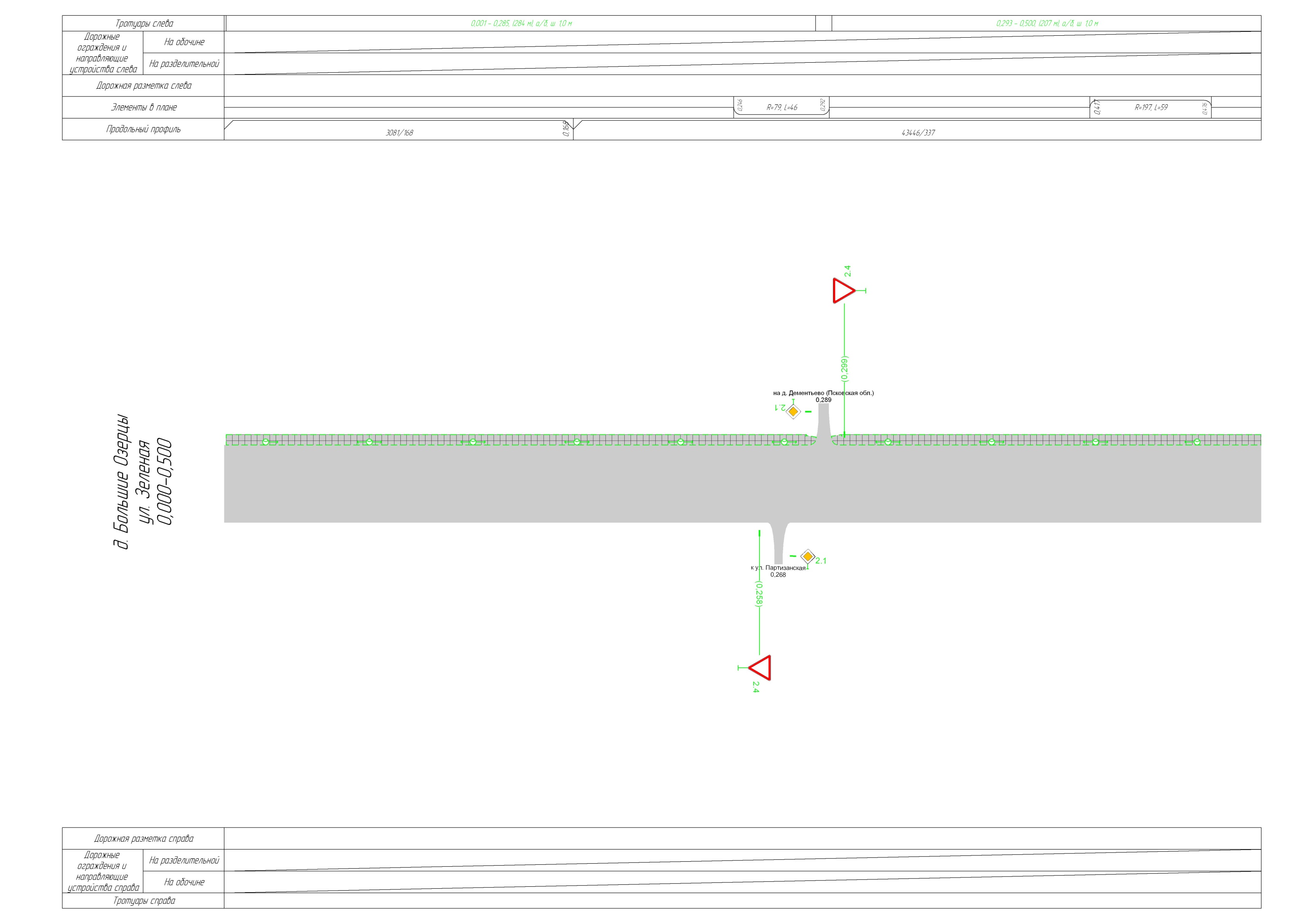 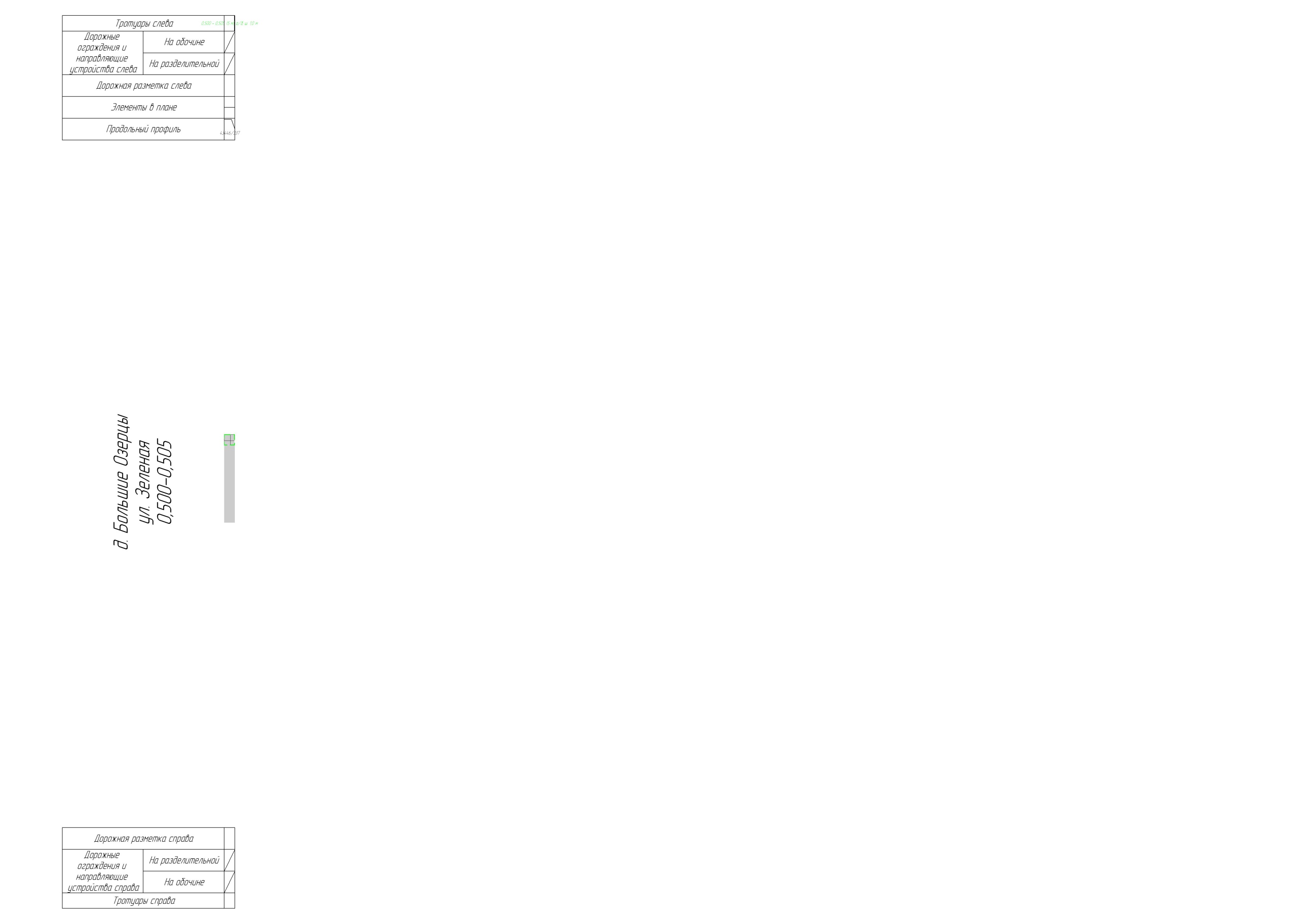 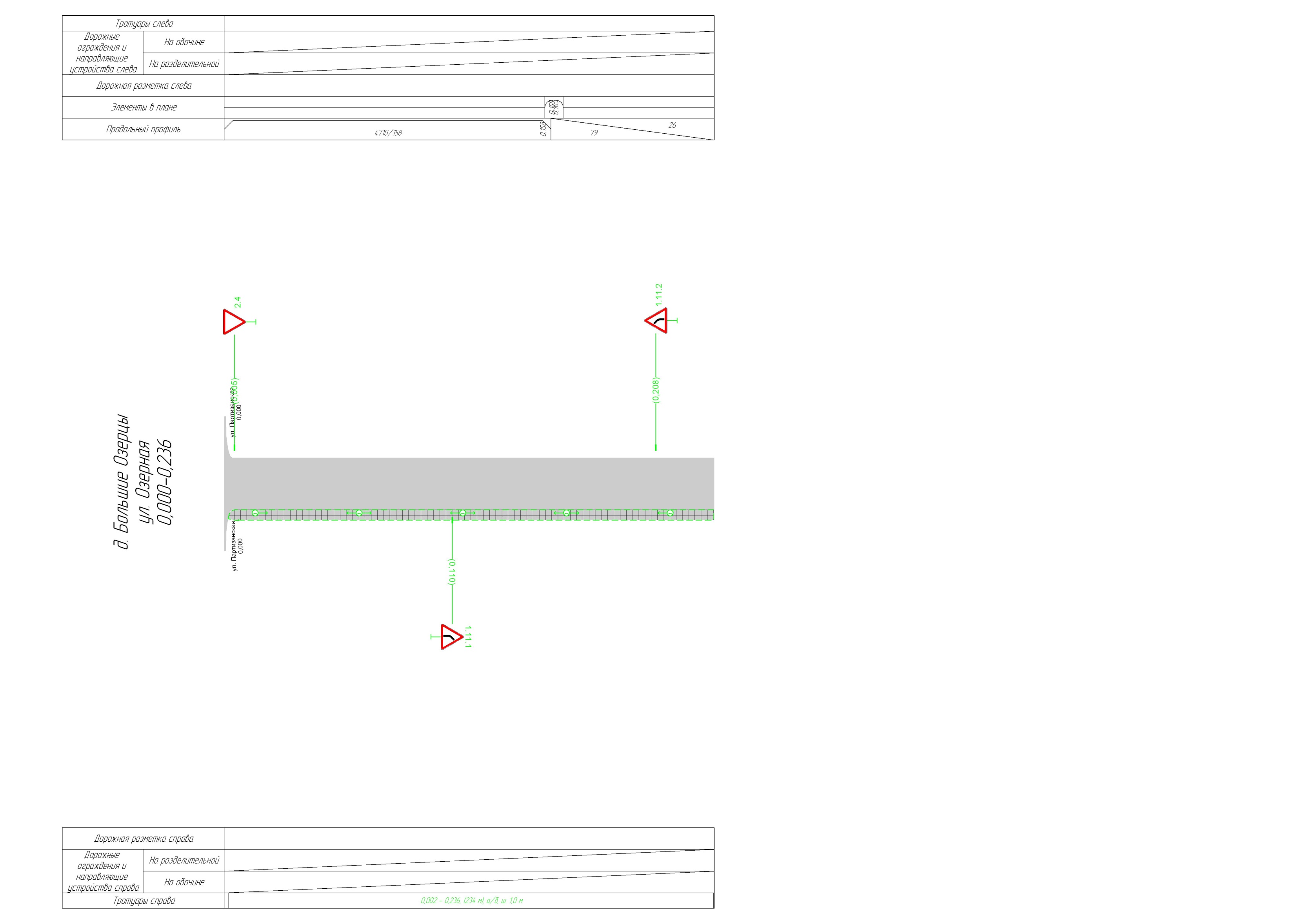 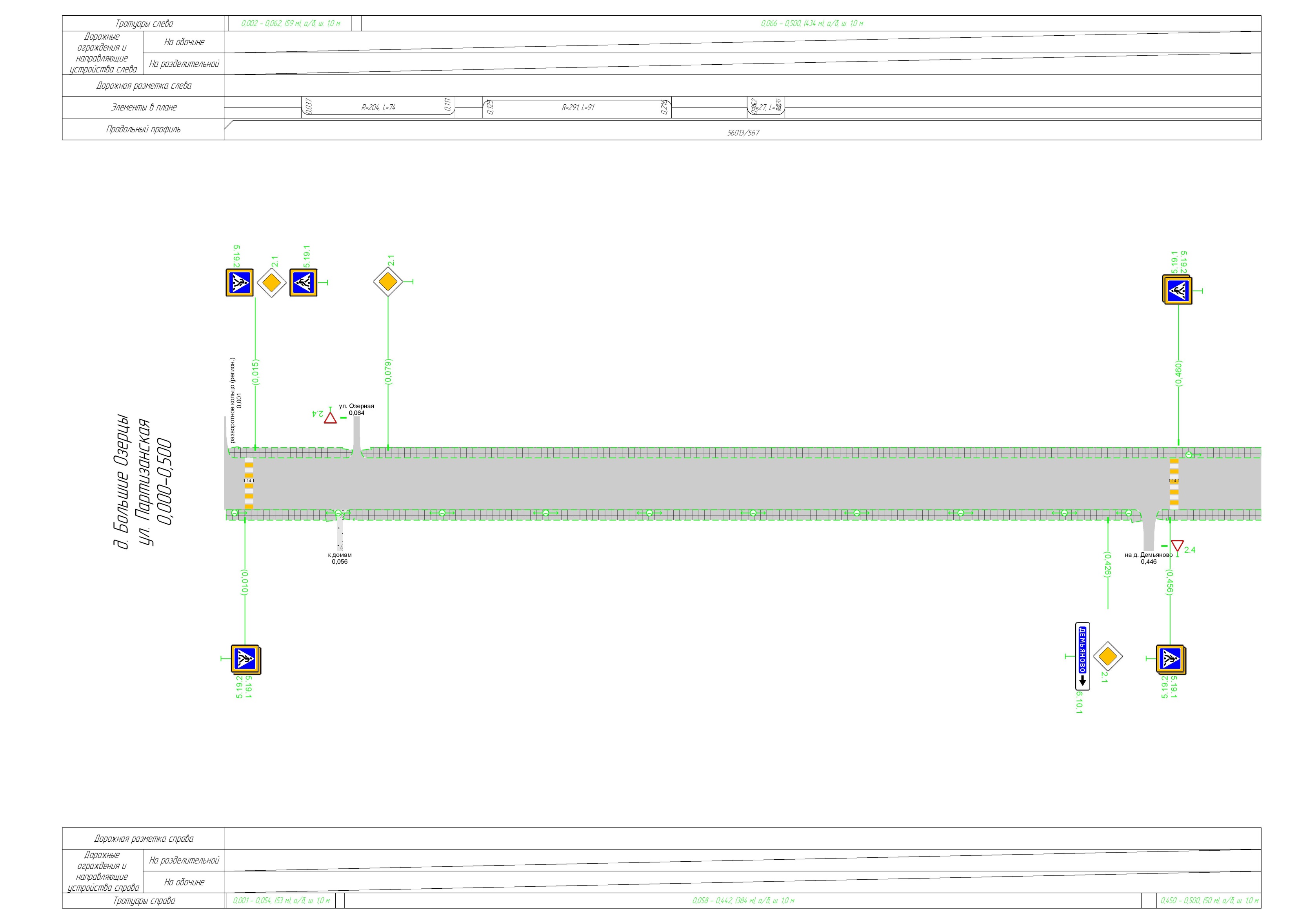 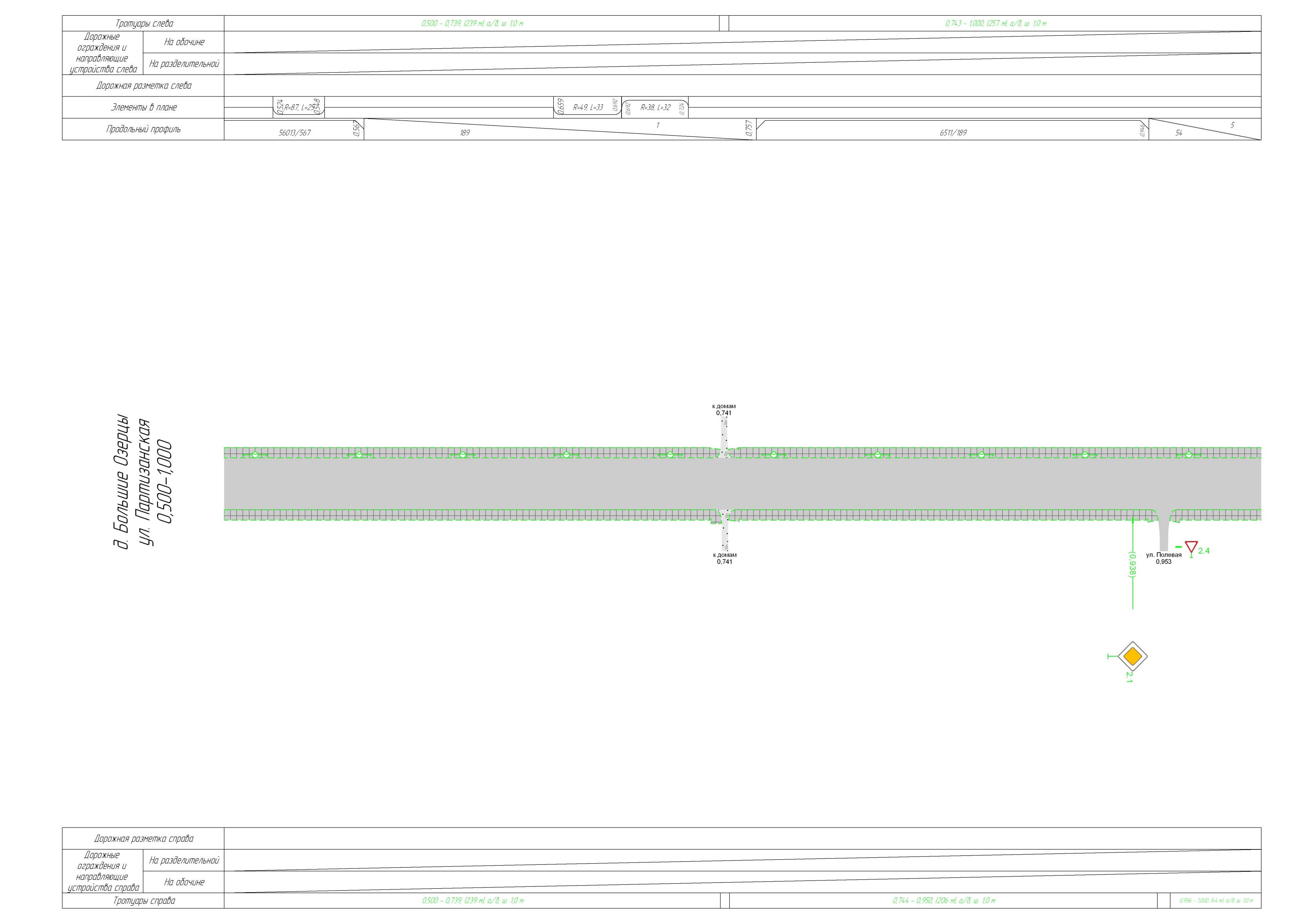 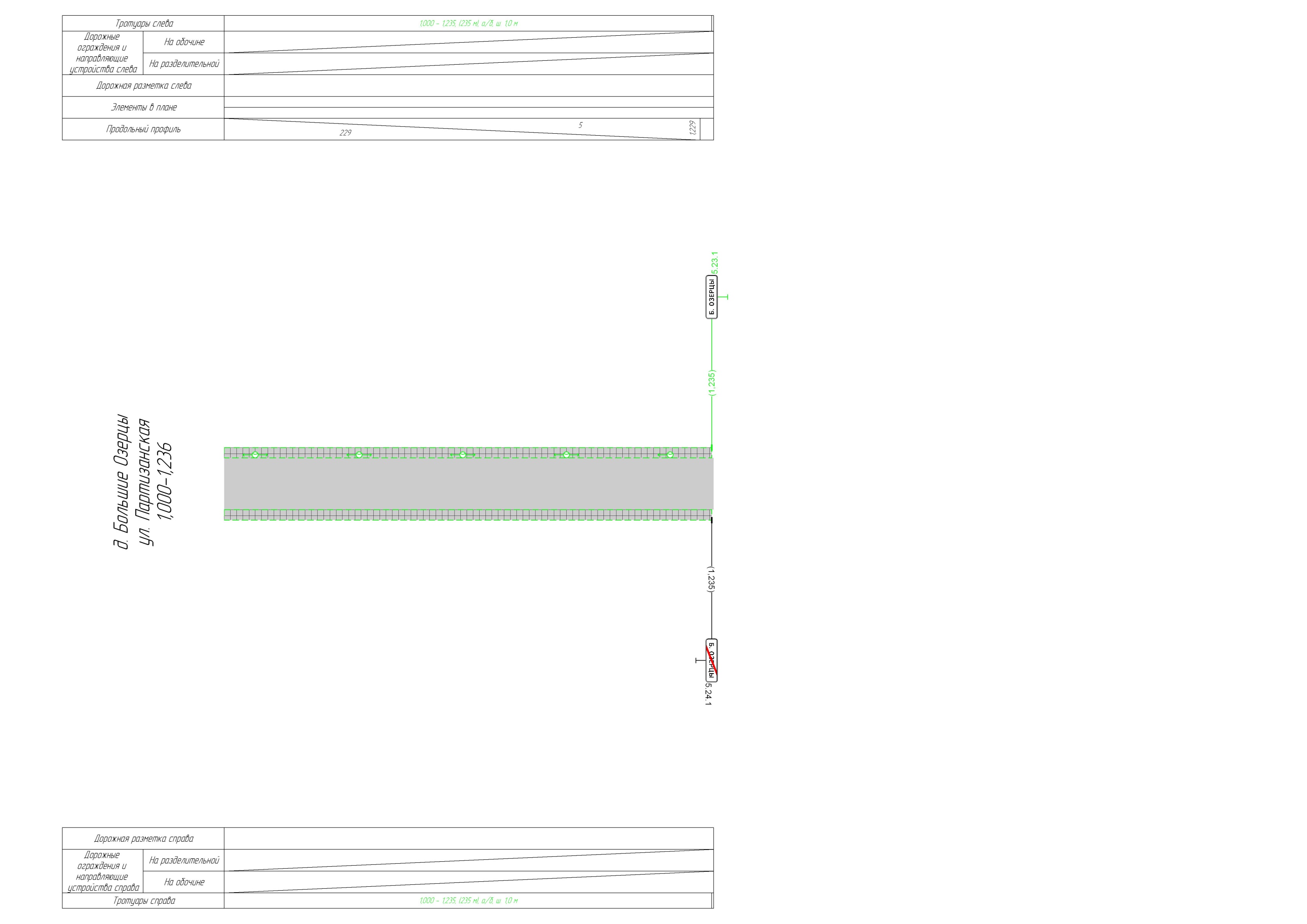 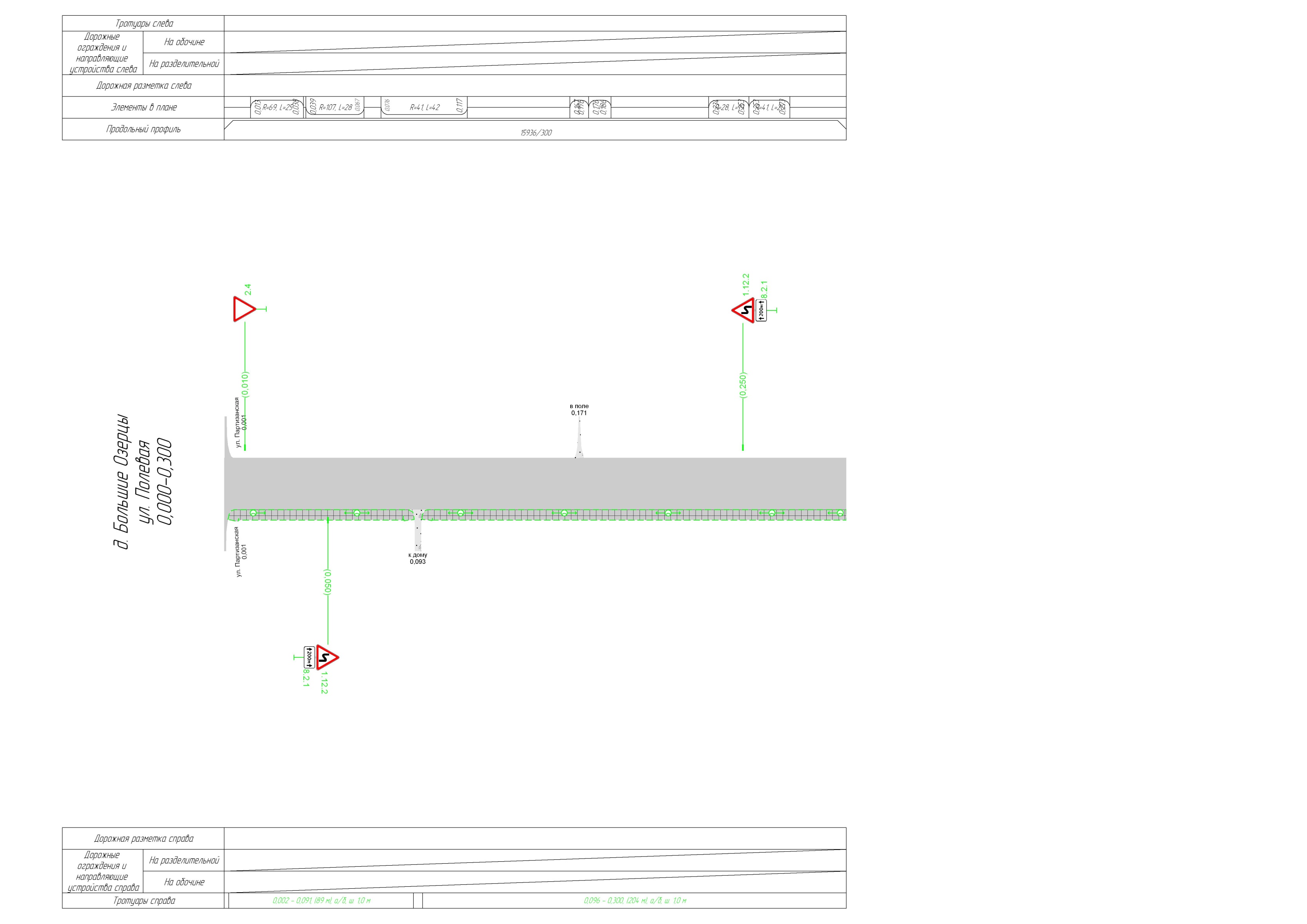 г. Иваново, пер. Большой Транспортный д. 10 тел. 8(4932) 26-18-29Заказчик: Администрация Ретюнского сельского поселения Лужского муниципального района Ленинградской областиУтверждено: Глава администрации Ретюнского сельского оселения ______________________ К. С. Наумов«_______»_________________2018 г.Разработчик: 	ООО «ДрайвПроект» Директор:_______________________ А. В. Григорьев«_______»_________________2018 г.СодержаниеВведениеУл. ЗеленаяУл. ОзернаяУл. ПартизанскаяУл. ПолеваяУсловные обозначенияУл. Зеленая Ведомость размещения дорожных знаковВедомость размещения дорожных знаковВедомость размещения дорожных знаковВедомость размещения дорожных знаковВедомость размещения дорожных знаковВедомость размещения дорожных знаковВедомость размещения дорожных знаковВедомость размещения дорожных знаковВедомость размещения дорожных знаковВедомость размещения дорожных знаковВедомость размещения дорожных знаковВедомость размещения дорожных знаков№п/пАдрес, км,мРасположениеНомер по ГОСТТипоразмерРазмер щитка, ммПлощадь щитка, м²Материал плёнкиСостояниеКонструкция установкиКол-во опорФундамент,
объём бетона, м³10,258На обочине справа2.4IIA9000,35ТребуетсяСКМ1.20120,299На обочине слева2.4IIA9000,35ТребуетсяСКМ1.201Итого установлено:Итого установлено:0000000000Итого требуется:Итого требуется:2222222222Итого к демонтажуИтого к демонтажу0000000000Итого:Итого:2222222222Ведомость размещения искусственного освещенияВедомость размещения искусственного освещенияВедомость размещения искусственного освещенияВедомость размещения искусственного освещенияВедомость размещения искусственного освещенияВедомость размещения искусственного освещенияВедомость размещения искусственного освещенияВедомость размещения искусственного освещенияВедомость размещения искусственного освещенияВедомость размещения искусственного освещенияВедомость размещения искусственного освещения№п/пНачало участка, 
км,мКонец участка, 
км,мОбъект
установкиПроектируемыеПроектируемыеУстановленныеУстановленныеК установкеК установкеРасположение№п/пНачало участка, 
км,мКонец участка, 
км,мОбъект
установкиОпор / светильников, штПротяжённость, мОпор / светильников, штПротяжённость, мОпор / светильников, штПротяжённость, мРасположение10,0200,46910/104490/0010/10449Левая бровкаИтого:10/1044910/10449Ведомость размещения пешеходных дорожек (тротуаров)Ведомость размещения пешеходных дорожек (тротуаров)Ведомость размещения пешеходных дорожек (тротуаров)Ведомость размещения пешеходных дорожек (тротуаров)Ведомость размещения пешеходных дорожек (тротуаров)Ведомость размещения пешеходных дорожек (тротуаров)Ведомость размещения пешеходных дорожек (тротуаров)Ведомость размещения пешеходных дорожек (тротуаров)№п/пНачало участка, 
км,мКонец участка, 
км,мРасположениеОбъект установкиПротяженность, мПротяженность, мПротяженность, м№п/пНачало участка, 
км,мКонец участка, 
км,мРасположениеОбъект установкиПроектируемые в
соответствии с
нормативными
документами, мФактически
установленные,
мПотребность в установке, м10,0010,285Слева28428420,2930,505Слева212212Итого:Итого:Итого:Итого:Итого:496496Ул. ОзернаяВедомость размещения дорожных знаковВедомость размещения дорожных знаковВедомость размещения дорожных знаковВедомость размещения дорожных знаковВедомость размещения дорожных знаковВедомость размещения дорожных знаковВедомость размещения дорожных знаковВедомость размещения дорожных знаковВедомость размещения дорожных знаковВедомость размещения дорожных знаковВедомость размещения дорожных знаковВедомость размещения дорожных знаков№п/пАдрес, км,мРасположениеНомер по ГОСТТипоразмерРазмер щитка, ммПлощадь щитка, м²Материал плёнкиСостояниеКонструкция установкиКол-во опорФундамент,
объём бетона, м³10,005На обочине слева2.4IIA9000,35ТребуетсяСКМ1.20120,110На обочине справа1.11.1IIA9000,35ТребуетсяСКМ1.20130,208На обочине слева1.11.2IIA9000,35ТребуетсяСКМ1.201Итого установлено:Итого установлено:0000000000Итого требуется:Итого требуется:3333333333Итого к демонтажуИтого к демонтажу0000000000Итого:Итого:3333333333Ведомость размещения искусственного освещенияВедомость размещения искусственного освещенияВедомость размещения искусственного освещенияВедомость размещения искусственного освещенияВедомость размещения искусственного освещенияВедомость размещения искусственного освещенияВедомость размещения искусственного освещенияВедомость размещения искусственного освещенияВедомость размещения искусственного освещенияВедомость размещения искусственного освещенияВедомость размещения искусственного освещения№п/пНачало участка, 
км,мКонец участка, 
км,мОбъект
установкиПроектируемыеПроектируемыеУстановленныеУстановленныеК установкеК установкеРасположение№п/пНачало участка, 
км,мКонец участка, 
км,мОбъект
установкиОпор / светильников, штПротяжённость, мОпор / светильников, штПротяжённость, мОпор / светильников, штПротяжённость, мРасположение10,0150,2155/52000/005/5200Правая кромкаИтого:5/52005/5200Ведомость размещения пешеходных дорожек (тротуаров)Ведомость размещения пешеходных дорожек (тротуаров)Ведомость размещения пешеходных дорожек (тротуаров)Ведомость размещения пешеходных дорожек (тротуаров)Ведомость размещения пешеходных дорожек (тротуаров)Ведомость размещения пешеходных дорожек (тротуаров)Ведомость размещения пешеходных дорожек (тротуаров)Ведомость размещения пешеходных дорожек (тротуаров)№п/пНачало участка, 
км,мКонец участка, 
км,мРасположениеОбъект установкиПротяженность, мПротяженность, мПротяженность, м№п/пНачало участка, 
км,мКонец участка, 
км,мРасположениеОбъект установкиПроектируемые в
соответствии с
нормативными
документами, мФактически
установленные,
мПотребность в установке, м10,0020,236Справа234234Итого:Итого:Итого:Итого:Итого:234234Ул. ПартизанскаяВедомость размещения дорожных знаковВедомость размещения дорожных знаковВедомость размещения дорожных знаковВедомость размещения дорожных знаковВедомость размещения дорожных знаковВедомость размещения дорожных знаковВедомость размещения дорожных знаковВедомость размещения дорожных знаковВедомость размещения дорожных знаковВедомость размещения дорожных знаковВедомость размещения дорожных знаковВедомость размещения дорожных знаков№п/пАдрес, км,мРасположениеНомер по ГОСТТипоразмерРазмер щитка, ммПлощадь щитка, м²Материал плёнкиСостояниеКонструкция установкиКол-во опорФундамент,
объём бетона, м³10,010На обочине справа5.19.1IIB7000,81ТребуетсяСКМ1.20110,010На обочине справа5.19.2IIB7000,81ТребуетсяСКМ1.20120,015На обочине слева2.1IIB7000,49ТребуетсяСКМ1.20120,015На обочине слева5.19.1IIB7000,81ТребуетсяСКМ1.20120,015На обочине слева5.19.2IIB7000,81ТребуетсяСКМ1.20130,079На обочине слева2.1IIB7000,49ТребуетсяСКМ1.20140,426На обочине справа2.1IIB7000,49ТребуетсяСКМ1.20140,426На обочине справа6.10.12206×4741,04ТребуетсяСКМ1.20150,456На обочине справа5.19.1IIB7000,81ТребуетсяСКМ1.20150,456На обочине справа5.19.2IIB7000,81ТребуетсяСКМ1.20160,460На обочине слева5.19.1IIB7000,81ТребуетсяСКМ1.20160,460На обочине слева5.19.2IIB7000,81ТребуетсяСКМ1.20170,938На обочине справа2.1IIB7000,49ТребуетсяСКМ1.20181,235На обочине слева5.23.11406×3840,54ТребуетсяСКМ1.20191,235На обочине справа5.24.11406×3840,54УстановленоСКМ1.201Итого установлено:Итого установлено:1111111111Итого требуется:Итого требуется:14141414141414141414Итого к демонтажуИтого к демонтажу0000000000Итого:Итого:15151515151515151515Сводная ведомость объёмов горизонтальной дорожной разметки Сводная ведомость объёмов горизонтальной дорожной разметки Сводная ведомость объёмов горизонтальной дорожной разметки Сводная ведомость объёмов горизонтальной дорожной разметки № км1.14.1Итого№ км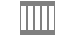 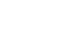 Коэф. привед. к 1.1*0,80-Ширина, м4,00-Единицым²м²0,000 - 1,00032,0032,001,000 - 1,236Длина, км--Привед. длина, км--Площадь, м²32,0032,00*Такой же ширины*Такой же ширины*Такой же ширины*Такой же шириныВедомость размещения искусственного освещенияВедомость размещения искусственного освещенияВедомость размещения искусственного освещенияВедомость размещения искусственного освещенияВедомость размещения искусственного освещенияВедомость размещения искусственного освещенияВедомость размещения искусственного освещенияВедомость размещения искусственного освещенияВедомость размещения искусственного освещенияВедомость размещения искусственного освещенияВедомость размещения искусственного освещения№п/пНачало участка, 
км,мКонец участка, 
км,мОбъект
установкиПроектируемыеПроектируемыеУстановленныеУстановленныеК установкеК установкеРасположение№п/пНачало участка, 
км,мКонец участка, 
км,мОбъект
установкиОпор / светильников, штПротяжённость, мОпор / светильников, штПротяжённость, мОпор / светильников, штПротяжённость, мРасположение10,0050,43610/104310/0010/10431Правая бровка20,4651,21516/167500/0016/16750Левая бровкаИтого:26/26118126/261181Ведомость размещения пешеходных дорожек (тротуаров)Ведомость размещения пешеходных дорожек (тротуаров)Ведомость размещения пешеходных дорожек (тротуаров)Ведомость размещения пешеходных дорожек (тротуаров)Ведомость размещения пешеходных дорожек (тротуаров)Ведомость размещения пешеходных дорожек (тротуаров)Ведомость размещения пешеходных дорожек (тротуаров)Ведомость размещения пешеходных дорожек (тротуаров)№п/пНачало участка, 
км,мКонец участка, 
км,мРасположениеОбъект установкиПротяженность, мПротяженность, мПротяженность, м№п/пНачало участка, 
км,мКонец участка, 
км,мРасположениеОбъект установкиПроектируемые в
соответствии с
нормативными
документами, мФактически
установленные,
мПотребность в установке, м10,0010,054Справа535320,0020,062Слева595930,0580,442Справа38438440,0660,739Слева67267250,4500,739Справа29029060,7431,235Слева49249270,7440,950Справа20620680,9561,235Справа279279Итого:Итого:Итого:Итого:Итого:24352435Ул. ПолеваяВедомость размещения дорожных знаковВедомость размещения дорожных знаковВедомость размещения дорожных знаковВедомость размещения дорожных знаковВедомость размещения дорожных знаковВедомость размещения дорожных знаковВедомость размещения дорожных знаковВедомость размещения дорожных знаковВедомость размещения дорожных знаковВедомость размещения дорожных знаковВедомость размещения дорожных знаковВедомость размещения дорожных знаков№п/пАдрес, км,мРасположениеНомер по ГОСТТипоразмерРазмер щитка, ммПлощадь щитка, м²Материал плёнкиСостояниеКонструкция установкиКол-во опорФундамент,
объём бетона, м³10,010На обочине слева2.4IIA9000,35ТребуетсяСКМ1.20120,050На обочине справа1.12.2IIA9000,35ТребуетсяСКМ1.20120,050На обочине справа8.2.1II700×3500,24ТребуетсяСКМ1.20130,250На обочине слева1.12.2IIA9000,35ТребуетсяСКМ1.20130,250На обочине слева8.2.1II700×3500,24ТребуетсяСКМ1.201Итого установлено:Итого установлено:0000000000Итого требуется:Итого требуется:5555555555Итого к демонтажуИтого к демонтажу0000000000Итого:Итого:5555555555Ведомость размещения искусственного освещенияВедомость размещения искусственного освещенияВедомость размещения искусственного освещенияВедомость размещения искусственного освещенияВедомость размещения искусственного освещенияВедомость размещения искусственного освещенияВедомость размещения искусственного освещенияВедомость размещения искусственного освещенияВедомость размещения искусственного освещенияВедомость размещения искусственного освещенияВедомость размещения искусственного освещения№п/пНачало участка, 
км,мКонец участка, 
км,мОбъект
установкиПроектируемыеПроектируемыеУстановленныеУстановленныеК установкеК установкеРасположение№п/пНачало участка, 
км,мКонец участка, 
км,мОбъект
установкиОпор / светильников, штПротяжённость, мОпор / светильников, штПротяжённость, мОпор / светильников, штПротяжённость, мРасположение10,0140,2977/72830/007/7283Правая бровкаИтого:7/72837/7283Ведомость размещения пешеходных дорожек (тротуаров)Ведомость размещения пешеходных дорожек (тротуаров)Ведомость размещения пешеходных дорожек (тротуаров)Ведомость размещения пешеходных дорожек (тротуаров)Ведомость размещения пешеходных дорожек (тротуаров)Ведомость размещения пешеходных дорожек (тротуаров)Ведомость размещения пешеходных дорожек (тротуаров)Ведомость размещения пешеходных дорожек (тротуаров)№п/пНачало участка, 
км,мКонец участка, 
км,мРасположениеОбъект установкиПротяженность, мПротяженность, мПротяженность, м№п/пНачало участка, 
км,мКонец участка, 
км,мРасположениеОбъект установкиПроектируемые в
соответствии с
нормативными
документами, мФактически
установленные,
мПотребность в установке, м10,0020,091Справа898920,0960,300Справа204204Итого:Итого:Итого:Итого:Итого:293293